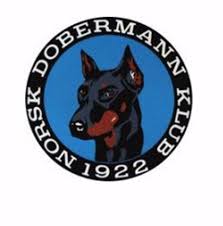 DOMMERLISTER FOR NORSK DOBERMANN KLUBB MAURA 29-30 JUNI 2024DOMMERENE ER RESERVER FOR HVEANDRE, MED FORBEHOLD OM DOMMERENDRINGGuido Schæfer har meldt frafall. Fransisco Salvadore Janeiro har meldt frafall grunnet sykdom.UTSTILLINGEN FOREGÅR PÅ GRESSOPPDATERT 31.05.2024Rase                                                                     Lørdag                                                SøndagGRUPPEFORDELING                       LØRDAG                                                SØNDAG01 Austrailian CattledogNicola SmolicAstrid Lundava01  Australian KelpieNicola SmolicAstrid Lundava01 Australian ShepherdNicola SmolicKlaus Strack01 Australian Stumpu Tail Cattle DogNicola SmolicAstrid Lundava01 Bearded CollieNicola SmolicAstrid Lundava01 BeauceronNicola SmolicAstrid Lundava01 Belgisk Fårehund , GroenendaelNicola SmolicAstrid Lundava01 Belgisk Fårehund , LaekenoisNicola SmolicAstrid Lundava01 Belgisk Fårehund, MalinoisNicola SmolicAstrid Lundava01 Belgisk Fårehund, TervuerenNicola SmolicAstrid Lundava01 BergamascoNicola SmolicAstrid Lundava01 Bouvier Des ArdennesNicola SmolicAstrid Lundava01 Bouvier Des FlandresNicola SmolicAstrid Lundava01 BriardNicola SmolicAstrid Lundava01 Chodsky PesNicola SmolicAstrid Lundava01 Hollandsk Gjeterhund , KorthåretNicola SmolicAstrid Lundava01 Hollandsk Gjeterhund , LanghåretNicola SmolicAstrid Lundava01 Hollandsk Gjeterhund, StrihåretNicola SmolicAstrid Lundava01 Hvit GjeterhundNicola SmolicAstrid Lundava01 Katalansk GjeterhundNicola SmolicAstrid Lundava01 KomondorNicola SmolicAstrid Lundava01 Kroatisk GjeterhundNicola SmolicAstrid Lundava01 KuvaszNicola SmolicAstrid Lundava01 Lancashire HeelerNicola SmolicAstrid Lundava01 Mallorcansk GjeterhundNicola SmolicAstrid Lundava01 MaremmaNicola SmolicAstrid Lundava01 Miniature american shepherdNicola SmolicKlaus Strack01 MudiAstrid LundavaNicola Smolic01 Old English SheepdogAstrid LundavaNicola Smolic01 PicardAstrid LundavaNicola Smolic01 Polsk Owczarek NizinnyAstrid LundavaNicola Smolic01 Plosk Owczarek PodhalanskiAstrid LundavaNicola Smolic01 Portugisisk GjeterhundAstrid LundavaNicola Smolic01 PuliAstrid LundavaNicola Smolic01 PumiAstrid LundavaNicola Smolic01 Pyreneisk Gjeterhund, m/Kort HodeAstrid LundavaNicola Smolic01 Pyreneisk GjeterhundAstrid LundavaNicola Smolic01  Romanian Carpathian Shepherd DogAstrid LundavaNicola Smolic01 Romanian Mioritic Shepherd DogAstrid LundavaNicola Smolic01 SchapendoesAstrid LundavaNicola Smolic01 SchipperkeAstrid LundavaNicola Smolic01 Segugio MaremmanoAstrid LundavaNicola Smolic01 Slovakisk CuvacAstrid LundavaNicola Smolic01 Sydrussisk OvtcharkaAstrid LundavaNicola Smolic01 Saarloos WolfhondAstrid LundavaNicola Smolic01 Transmontano MastiffAstrid LundavaNicola Smolic01 Vostochno-Evropeiskaya OvcharkaAstrid LundavaNicola Smolic01 Welsh Corgi CardiganAstrid LundavaNicola Smolic01 Welsh Corgi PembrokeAstrid LundavaNicola Smolic01  ØVRIGE GR 1 ( VALPER )02 AffenpinscherJelena RadulovicAnton Spindler02 AidiJelena RadulovicAnton Spindler02 Appenzeller SennenhundJelena RadulovicAnton Spindler02 Azores CattledogAnton SpindlerJelena Radulovic02 Berner SennenhundAnton SpindlerJelena Radulovic02 Bordeaux DoggeAnton SpindlerJelena Radulovic02 BoxerJelena RadulovicAnton Spindler02 BullmastiffJelena RadulovicAnton Spindler02 BroholmerJelena RadulovicAnton Spindler02 Cane CorsoJelena RadulovicAnton Spindler02 Castro LaboreirohundJelena RadulovicAnton Spindler02 Cimmarro UruguayanJelena RadulovicAnton Spindler02 Ciobanesc Romanesc de BucovinaJelena RadulovicAnton Spindler02 Continental BulldogAnton SpindlerJelena Radulovic02 Dansk Svensk GårdshundAnton SpindlerJelena Radulovic02 DobermannJelena RadulovicAstrid Lundava02 DvergpinscherJelena RadulovicAnton Spindler02 Dvergschnauzer HvitJelena RadulovicAnton Spindler02 Dvergschnauzer Salt/pepperJelena RadulovicAnton Spindler02 Dvergschnauzer SortJelena RadulovicAnton Spindler02 Dvergschnauzer Sort/silverJelena RadulovicAnton Spindler02 Engelsk BulldogJelena RadulovicAnton Spindler02 Engelsk MastiffJelena RadulovicAnton Spindler02 Entlebucher SennenhundJelena RadulovicAnton Spindler02 Grosser Schweizer SennenhundAnton SpindlerJelena Radulovic02 Grand DanoisAnton SpindlerJelena Radulovic02 Kangal Coban KopegiJelena RadulovicAnton Spindler02 Karsk GjeterhundAnton SpindlerJelena Radulovic02 Kaukasisk OvtcharkaJelena Radulovic‘Anton Spindler02 LandseerAnton SpindlerJelena Radulovic02 LeonbergerAnton SpindlerJelena Radulovic02 Napolitansk MastiffAnton SpindlerJelena Radulovic02 Perro Dogo MallorquinJelena RadulovicAnton Spindler02 PinscherJelena RadulovicAnton Spindler02 Presa CanarioJelena RadulovicAnton Spindler02 PyreneerhundAnton SpindlerJelena Radulovic02 Pyreneisk MastiffAnton SpindlerJelena Radulovic02 Rafeiro Do AlentejoJelena RadulovicAnton Spindler02 Riesenschnauzer Salt/PepperAnton SpindlerJelena Radulovic02 Riesenschnauzer SortAnton SpindlerJelena Radulovic02 Riesenschnauzer Sort / SølvAnton SpindlerJelena Radulovic02 RottweilerJelena RadulovicAnton Spindler02 Russisk Sort TerrierAnton SpindlerJelena Radulovic02 Sankt Bernhardshund KorthåretAnton SpindlerJelena Radulovic02 Sankt Bernhardshund LanghåretAnton SpindlerJelena Radulovic02 SarplaninacJelena RadulovicAnton Spindler02 Schnauzer Salt/PepperAnton SpindlerJelena Radulovic02 Schnauzer SortAnton SpindlerJelena Radulovic02 Sentralasiatisk OvtcharkaJelena RadulovicAnton Spindler02 Serra Da EstrelahundJelena RadulovicAnton Spindler02 Serra Da Estrelahund, korthåretJelena RadulovicAnton Spindler02 Shar PeiJelena RadulovicKlaus Strack02 SmoushondJelena RadulovicAnton Spindler02 Spansk MastiffAnton SpindlerJelena Radulovic02 Tibetansk MastiffAnton SpindlerJelena Radulovic02 TornjakJelena RadulovicAnton Spindler02 Østerriksk PinscherJelena RadulovicAnton Spindler02 ØVRIGE VALPER Anton SpindlerJelena Radulovic03 Airedale TerrierSandra Zivanovic-RisticSean Knight03 Amerikansk Naken TerrierSandra Zivanovic-RisticSean Knight03 Australsk TerrierSandra Zivanovic-RisticSean Knight03 Bedlington TerrierSandra Zivanovic-RisticSean Knight03 Biewer TerrierSandra Zivanovic-RisticSean Knight03 Border TerrierSandra Zivanovic-RisticSean Knight03 Bull TerrierSandra Zivanovic-RisticSean Knight03 Cairn TerrierSandra Zivanovic-RisticSean Knight03 Cesky TerrierSandra Zivanovic-RisticSean Knight03 Dandie Dinmont TerrierSandra Zivanovic-RisticSean Knight03 Engelsk Toy TerrierSandra Zivanovic-RisticSean Knight03 Fox Terrier GlatthåretSandra Zivanovic-RisticSean Knight03 Fox Terrier RuhåretSandra Zivanovic-RisticSean Knight03 Irish Glen of Imaal TerrierSandra Zivanovic-RisticSean Knight03 Irish Softcoated Wheaten TerrierSandra Zivanovic-RisticSean Knight03 Irsk TerrierSandra Zivanovic-RisticSean Knight03 Jack Russel TerrierSandra Zivanovic-RisticSean Knight03 Kerry Blue TerrierSandra Zivanovic-RisticSean Knight03 Lakeland TerrierSandra Zivanovic-RisticSean Knight03 Manchester TerrierSandra Zivanovic-RisticSean Knight03 Miniature Bull TerrierNicola SmolicAstrid Lundava03 Nihon TeriaNicola SmolicAstrid Lundava03 Norfolk TerrierNicola SmolicAstrid Lundava03 Norwich TerrierNicola SmolicAstrid Lundava03 Parson Russell TerrierNicola SmolicSean Knight03 Rat TerrierNicola SmolicAstrid Lundava03 Sealyham TerrierNicola SmolicAstrid Lundava03 Silky TerrierNicola SmolicAstrid Lundava03 Skotsk TerrierNicola SmolicAstrid Lundava03 Sky TerrierNicola SmolicAstrid Lundava03 Staffordshire Bull TerrierAstrid LundavaSean Knight03 Tenderfield TerrierNicola SmolicAstrid Lundava03 Terrier BrasileiroNicola SmolicAstrid Lundava03 Toy Fox TerrierNicola SmolicSean Knight03 Tysk JaktterrierNicola SmolicSean Knight03 Valencian TerrierNicola SmolicSean Knight03 Welsh TerrierNicola SmolicSean Knight03 West Highland White TerrierNicola SmolicSean Knight03 Yorkshire TerrierNicola SmolicSean Knight04 VALPER I GR 4Nicola SmolicSean Knight05 AkitaAstrid LundavaKlaus Strack05 Alaskan MalamuteSandra Zivanovic-RisticKlaus Strack05 American AkitaSandra Zivanovic-RisticKlaus Strack05 BasenjiSean KnightKlaus Strack05 Canaadian Eskimo dogSandra Zivanovic-RisticKlaus Strack05 CanaanhundSandra Zivanovic-RisticKlaus Strack05 Chow ChowNicolas SmolicKlaus Strack05 Dansk SpitzSandra Zivanovic-RisticKlaus Strack05 EtnahundSandra Zivanovic-RisticKlaus Strack05 EurasierNicolas SmolicKlaus Strack05 FaraohundSean KnightKlaus Strack05 Finsk LapphundAstrid LundavaJelena Radulovic05 Finsk SpitzAstrid LundavaJelena Radulovic05 GrosspitzSandra Zivanovic-RisticKlaus Strack05 GrønlandshundSandra Zivanovic-RisticJelena Radulovic05 HokkaidoSandra Zivanovic-RisticKlaus Strack05 Islandsk FårehundSandra Zivanovic-RisticKlaus Strack05 KaiSandra Zivanovic-RisticKlaus Strack05 KeeshondSandra Zivanovic-RisticKlaus Strack05 Kintamani-Bali DogSandra Zivanovic-RisticKlaus Strack05 KishuSandra Zivanovic-RisticKlaus Strack05 KleinspitzSandra Zivanovic-RisticKlaus Strack05 Koreansk JindoSandra Zivanovic-RisticKlaus Strack05 Lapsk VallhundAstrid LundavaJelena Radulovic05 MittelspitzFransico S. JaneiroKlaus Strack05 Norsk BuhundAstrid LundavaJelena Radulovic05 Norsk LundehundAstrid LundavaJelena Radulovic05 Norrboten spitzAstrid LundavaJelena Radulovic05 Peruviansk Nakenhund MediumAstrid LundavaJelena Radulovic05 Peruviansk Nakenhund MiniatyrAstrid LundavaJelena Radulovic05 Peruviansk Nakenhund StandardAstrid LundavaJelena Radulovic05 PomerainianSean KnightJelena Radulovic05 Podenco Ibicenco GlatthåretSean KnightJelena Radulovic05 Podenco Ibicenco StrihåretSean KnightJelena Radulovic05 Podenco Portugues Liten GlatthSean KnightJelena Radulovic05 Podenco Portugues Liten StrihSean KnightJelena Radulovic05 Podenco Portugues Mellom GlatthSean KnightJelena Radulovic05 Podenco Portugues Mellom Strih.Sean KnightJelena Radulovic05 Podenco Portugues Stor Glatth.Sean KnightJelena Radulovic05 Podenco Portugues Stor Strih.Sean KnightJelena Radulovic05 SamojedAstrid LundavaJelena Radulovic05 ShibaSean KnightJelena Radulovic05 ShikokuSean KnightJelena Radulovic05 Siberian HuskyAstrid LundavaJelena Radulovic05 Svensk LapphundAstrid LundavaJelena Radulovic05 Taiwan DogNicola SmolicJelena Radulovic05 Thai Bangkaew DogNicola SmolicJelena Radulovic05 Thai Ridgeback DogNicola SmolicJelena Radulovic05 Valpino ItalianoNicola SmolicJelena Radulovic05 Vastgøta spetsNicola SmolicJelena Radulovic05 Xoloitzcuintle LitenNicola SmolicJelena Radulovic05 Xoloitzcuintle MellomNicola SmolicJelena Radulovic05 Xoloitzcuintle StorNicola SmolicJelena Radulovic05 Yakutian LaikaNicola SmolicJelena Radulovic05 ØVRIGE VALPERNicola SmolicJelena Radulovic06 Alpinsk DachsbrackeSean KnightSandra Zivanovic-Ristic06 Amerikansk FoxhoundSean KnightSandra Zivanovic-Ristic06 AriegoisSean KnightSandra Zivanovic-Ristic06 ArtoishundSean KnightSandra Zivanovic-Ristic06 BalkanstøverSean KnightSandra Zivanovic-Ristic06 Basset Artesien NormandSean KnightSandra Zivanovic-Ristic06 Basset Bleu De GascogneSean KnightSandra Zivanovic-Ristic06 Basset Fauve De BretagneSean KnightSandra Zivanovic-Ristic06 Basset HoundSean KnightSandra Zivanovic-Ristic06 Bayersk ViltsporhundSean KnightSandra Zivanovic-Ristic06 Beagle HarrierSean KnightSandra Zivanovic-Ristic06 BillySean KnightSandra Zivanovic-Ristic06 Black and Tan CoonhoundSean KnightSandra Zivanovic-Ristic06 Bluetick CoonhoundSean KnightSandra Zivanovic-Ristic06 Bosnisk Strihåret StøverSean KnightSandra Zivanovic-Ristic06 BrandelbrackeSean KnightSandra Zivanovic-Ristic06 Brazilian TrackeSean KnightSandra Zivanovic-Ristic06 Briquet Griffon VendeenSean KnightSandra Zivanovic-Ristic06 BlodhundSean KnightSandra Zivanovic-Ristic06 DalmantinerSean KnightSandra Zivanovic-Ristic06 Erdelyi KopoSean KnightSandra Zivanovic-Ristic06 EstlandstøverSean KnightSandra Zivanovic-Ristic06 Estonian HoundSean KnightSandra Zivanovic-Ristic06 FoxhoundSean KnightSandra Zivanovic-Ristic06 Fransk Hvit og Gul StøverSean KnightSandra Zivanovic-Ristic06 Fransk Hvit og Sort StøverSean KnightSandra Zivanovic-Ristic06 Fransk Trefarget StøverSean KnightSandra Zivanovic-Ristic06 Gascon Saintongeois (stor og Liten)Sean KnightSandra Zivanovic-Ristic06 Grand Basset Griffon VendeenSean KnightSandra Zivanovic-Ristic06 Grand Bleu De GascogneSean KnightSandra Zivanovic-Ristic06 Grand Griffon VendeenSean KnightSandra Zivanovic-Ristic06 Gresk StøverSean KnightSandra Zivanovic-Ristic06 Griffon Bleu De GascogneSean KnightSandra Zivanovic-Ristic06 Griffon Fauve De BretagneSean KnightSandra Zivanovic-Ristic06 Griffon NivernaisSean KnightSandra Zivanovic-Ristic06 HarrierSean KnightSandra Zivanovic-Ristic06 Hanoveransk ViltsporhundSean KnightSandra Zivanovic-Ristic06 Italiensk Korthåret StøverSean KnightSandra Zivanovic-Ristic06 Italiensk Strihåret StøverSean KnightSandra Zivanovic-Ristic06 Jogoslavisk Trefarget StøverSean KnightSandra Zivanovic-Ristic06 Liten Anglo-Fransk StøverSean KnightSandra Zivanovic-Ristic06 Liten BernerstøverSean KnightSandra Zivanovic-Ristic06  Liten JurastøverSean KnightSandra Zivanovic-Ristic06 Liten Luzern støverSean KnightSandra Zivanovic-Ristic06 Liten SchweizerstøverSean KnightSandra Zivanovic-Ristic06 OtterhoundSean KnightSandra Zivanovic-Ristic06 Petit Basset Griffon VendeenSean KnightSandra Zivanovic-Ristic06 Petit Blau De GascogneSean KnightSandra Zivanovic-Ristic06 PlottSean KnightSandra Zivanovic-Ristic06 PoitevinSean KnightSandra Zivanovic-Ristic06 Polish Hunting DogSean KnightSandra Zivanovic-Ristic06 Polsk StøverSean KnightSandra Zivanovic-Ristic06 PorcelaineSean KnightSandra Zivanovic-Ristic06 Posavins StøverSean KnightSandra Zivanovic-Ristic06 Rhodesian RidgebackSean KnightSandra Zivanovic-Ristic06 Slovakisk StøverSean KnightSandra Zivanovic-Ristic06 Slovensk bergstøverSean KnightSandra Zivanovic-Ristic06 Spansk StøverSean KnightSandra Zivanovic-Ristic06 Stor Anglo-Fransk Hvit/Gul StøverSean KnightSandra Zivanovic-Ristic06 Stor Anglo-Fransk Hvit/sort StøverSean KnightSandra Zivanovic-Ristic06 Stor Anglo_Fransk Trefarget StøverSean KnightSandra Zivanovic-Ristic06 Trioler BrackeSean KnightSandra Zivanovic-Ristic06 Treeing Walker CoonhoundSean KnightSandra Zivanovic-Ristic06 Tysk BrackeSean KnightSandra Zivanovic-Ristic06 Westfalsk DachsbrackeSean KnightSandra Zivanovic-Ristic06 ØVRIGE GR 6 HUNDERSean KnightSandra Zivanovic-Ristic07 Blå Picardie SpanielSandra Zivanovic-RisticAstrid Lundava07 Braque D’AuvergneSandra Zivanovic-RisticAstrid Lundava07 Braque De L ariegeSandra Zivanovic-RisticAstrid Lundava07 Braque Du BourbonnaisSandra Zivanovic-RisticAstrid Lundava07 Braque Francais – Type pyreneesSandra Zivanovic-RisticAstrid Lundava07 Braque Francais – Type GascogneSandra Zivanovic-RisticAstrid Lundava07 Braque St-germainSandra Zivanovic-RisticAstrid Lundava07 Drentsche PatrijshondSandra Zivanovic-RisticAstrid Lundava07 Epagneul de saint-usugeSandra Zivanovic-RisticAstrid Lundava07 Fransk SpanielSandra Zivanovic-RisticAstrid Lundava07 Fransk Vorsterhund Strihåret /KorthSandra Zivanovic-RisticAstrid Lundava07 Fransk Vorsterhund  ullpelsetSandra Zivanovic-RisticAstrid Lundava07 Gammel Dansk HønsehundSandra Zivanovic-RisticAstrid Lundava07 Perdiguero De BurgosSandra Zivanovic-RisticAstrid Lundava07 Picard SpanielSandra Zivanovic-RisticAstrid Lundava07 Pont-audemer SpanielSandra Zivanovic-RisticAstrid Lundava07 Portugisisk PointerSandra Zivanovic-RisticAstrid Lundava07 PudelpointerSandra Zivanovic-RisticAstrid Lundava07 StabijhounSandra Zivanovic-RisticAstrid Lundava07  Tsjekkisk VorsterhundSandra Zivanovic-RisticAstrid Lundava07 Ungarsk Vizla KorthåretSandra Zivanovic-RisticAstrid Lundava07 Ungarsk Vizla StrihåretSandra Zivanovic-RisticAstrid Lundava07 Vorsterhund StikkelhåretSandra Zivanovic-RisticAstrid Lundava07 ØVRIGE Sandra Zivanovic-RisticAstrid Lundava08 BarbetAstrid LundavaSandra Zivanovic-Ristic08 KooikerhundAstrid LundavaSandra Zivanovic-Ristic08 Lagotto Romagnolo                  Astrid LundavaSandra Zivanovic-Ristic08 Portugisisk VannhundAstrid LundavaSandra Zivanovic-Ristic08 Spansk VannhundAstrid LundavaSandra Zivanovic-Ristic08 WachtelhundAstrid LundavaSandra Zivanovic-Ristic08 WetterhounAstrid LundavaSandra Zivanovic-Ristic08 ØVRIGE Astrid LundavaSandra Zivanovic-Ristic09 Bichon FriseGillian GibsonKlaus Strack09 Bichion HavanaiseGillian GibsonKlaus Strack09 BologneseGillian GibsonKlaus Strack09 Boston TerrierGillian GibsonKlaus Strack09 Cavalier King Charles SpanielGillian GibsonKlaus Strack09 Chihuahua KorthåretGillian GibsonKlaus Strack09 Chihuahua LanghåretGillian GibsonKlaus Strack09 Chinese CrestedGillian GibsonKlaus Strack09 Coton De TulearGillian GibsonKlaus Strack09 DvergpuddelKlaus StrackGillian Gibson09 Fransk BulldogGillian GibsonKlaus Strack09 Griffon BelgeGillian GibsonKlaus Strack09 Griffon BruxelloisGillian GibsonKlaus Strack09 Japanese ChinKlaus StrackGillian Gibson09 King Charles SpanielKlaus StrackGillian Gibson09 KromforhlanderKlaus StrackGillian Gibson09 Lhasa ApsoKlaus StrackGillian Gibson09 LøwchenKlaus StrackGillian Gibson09 MalteserKlaus StrackGillian Gibson09 MellompuddelKlaus StrackGillian Gibson09 MopsKlaus StrackGillian Gibson09 PapillonKlaus StrackGillian Gibson09 PekingneserKlaus StrackGillian Gibson09 Petit BrabanconKlaus StrackGillian Gibson09 PhaleneKlaus StrackGillian Gibson09 Prazsky KrysarikKlaus StrackGillian Gibson09 Russian Toy , KorthåretKlaus StrackGillian Gibson09 Russian Toy , LanghåretKlaus StrackGillian Gibson09 Russisk Tsvetnaya BolonkaKlaus StrackGillian Gibson09 Shih TzuKlaus StrackGillian Gibson09 Stor PuddelKlaus StrackGillian Gibson09 Tibetansk SpanielKlaus StrackGillian Gibson09 Tibetansk TerrierKlaus StrackGillian Gibson09 Toy PuddelKlaus StrackGillian Gibson10 Greyhound*Nikolas SmolicSandra Zivanovic-Ristic10 Irsk Ulvehund*Nikolas SmolicSandra Zivanovic-Ristic10 ØVRIGE VALPER/VOKSNENikolas SmolicSandra Zivanovic-RisticJUNIORHANDLINGSteinar BalkenMalin F. LandmarkGr 1Nikolas SmolicAstrid LundavaGr 2Anton SpindlerJelena RadulovicGr 3Sandra Zivanovic-RisticSean KnightGr 5 Nicola SmolicJelena RadulovicGr 6Sean KnightSandra Zivanovic-RisticGr 7 Sandra Zivanovic-RisticAstrid LundavaGr 8Sean KnightSandra Zivanovic-RisticGr 9Klaus StrackGillian GibsonGr 10Nikolas SmolicSandra Zivanovic-RisticJuniorhandling FinaleSteinar BalkenMalin F. LandmarkBeste OppdretterJelena RadulovicSandra Zivanovic-RisticBeste AvlsklasseSandra Zivanovic-RisticSean KnightBIS JUNIORNikolas SmolicAstrid LundavaBIS ValpSean KnightJelena RadulovicBIS VeteranAstrid LundavaNikolas SmolicBISAstrid LundavaNikolas Smolic